Информационно-образовательная школа эндокринологов и терапевтов Нижегородского регионального отделения Российской Ассоциации эндокринологов ( НРОРАЭ)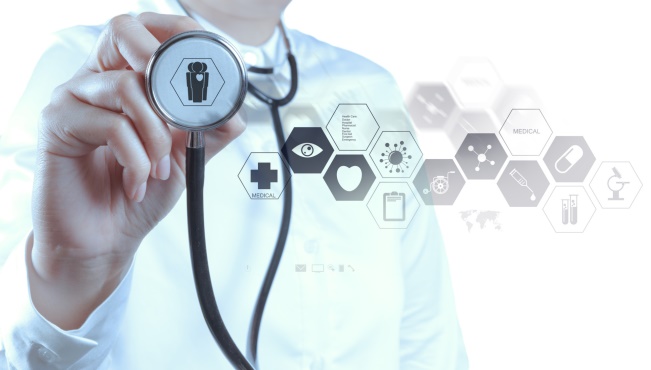  «КЛИНИЧЕСКИЕ РЕКОМЕНДАЦИИ ПО ЛЕЧЕНИЮ ЭНДОКРИНОПАТИЙ»в рамках программы «Национальный проект «Здравоохранение» Министерства здравоохранения Нижегородской областиУважаемые коллеги!Издательство «Ремедиум Приволжье» совместно с Нижегородским региональным отделением Российской ассоциации эндокринологов при поддержке Министерства здравоохранения Нижегородской области и ПИМУ в 2019 году проводят цикл Междисциплинарных выездных школ «Клинические рекомендации по лечению эндокринопатий».ПЛАН МЕРОПРИЯТИЙ:Цель -  повышение уровня профессиональной подготовки специалистов Нижегородской области.К участию в мероприятиях приглашаются - эндокринологи, терапевты, врачи общей практики,  кардиологи и анестезиологи-реаниматологи районов Нижегородской области.В рамках Выездной Школы врачи терапевты, эндокринологи  ознакомятся с новейшими  достижениями  в изучении механизмов  развития  заболеваний СД, с новыми формами, диагностики, лечения, с клинико-функциональными и терапевтическими особенностями и рекомендациями по лечению острых осложнений, сопутствующих заболеваний у больных СД  и  патологии щитовидной железы.  Пройдет консультация трудных пациентов в стационаре. Школу коморбидного больного с эндокринной патологией проведут  эндокринологи, кардиологи и врачи других специальностей. Школа пройдет в интерактивном формате, что предполагает активное обсуждение  проблем, связанных с заболеванием  СД учеными и врачами, как практикующими докторами, так и исследователями. Школа даст возможность выработать общие принципы ведения пациентов, обсудить сложные клинические случаи и способствовать нахождению общих путей для решения вопросов лечения.ОРГКОМИТЕТ МЕРОПРИЯТИЯ:Занозина О.В.	д.м.н., профессор, гл.  внештатный эндокринолог Министерства здравоохранения Нижегородской области , зав. отделением эндокринологии ГБУЗ НО НОКБ им. Н.А. Семашко, профессор кафедры госпитальной терапии им. В. Г. Вогралика ФГБОУ ВО ПИМУ Минздрава России,Тарадайко Н. Ю.	директор диабетологического центра на базе ГБУЗ НО НОКБ им. Н. А. СемашкоСтронгин Л.Г.		д.м.н., профессор, зав. кафедрой эндокринологии ФГБОУ ВО ПИМУ Минздрава РоссииВарварина Г.Н.	д.м.н., профессор, зав. кафедрой пропедевтики внутренних болезней ФГБОУ ВО ПИМУ Минздрава РоссииРунов Г. П.	председатель Нижегородского отделения Нижегородского регионального отделения Российской ассоциации эндокринологов, врач–эндокринолог ГБУЗ НО НОКБ им. Н. А. Семашко, заслуженный врач РФОрганизаторыМинистерство здравоохранения Нижегородской областиФГБОУ ВО «Приволжский исследовательский Медицинский Университет» Минздрава РоссииНижегородское региональное отделение Российской ассоциации эндокринологовНРОО «Врачебная палата»Организационный и информационный партнерМедицинское издательство «Ремедиум Приволжье»)ДатаМесто проведенияОсновные вопросы научной программы«07» февраля 2019ГБУЗ НО "Городская больница №2 г. Дзержинска"(Западный пер., 1, Дзержинск)Современные вопросы диагностики и клинические рекомендации по лечению эндокринопатий:- Лечение острых осложнений у больных СД - Лечение СД 1-2типов- Лечение сопутствующих заболеваний у больных СД - Патология щитовидной железы«20» июня 2019ГБУЗ НО  "Кстовская центральная районная больница"(ул. Талалушкина, 14, Кстово)Современные вопросы диагностики и клинические рекомендации по лечению эндокринопатий:- Лечение острых осложнений у больных СД - Лечение СД 1-2типов- Лечение сопутствующих заболеваний у больных СД - Патология щитовидной железы«24» сентября 2019ГБУЗ НО  "«Дивеевская центральная районная больница»" (ул. Космонавтов, 1А) (с прилегающими районами – Саров, Арзамас, Кулебаки, Ардатов )Современные вопросы диагностики и клинические рекомендации по лечению эндокринопатий:- Лечение острых осложнений у больных СД - Лечение СД 1-2типов- Лечение сопутствующих заболеваний у больных СД - Патология щитовидной железы«10» декабря 2019В ОБСУЖДЕНИИСовременные вопросы диагностики и клинические рекомендации по лечению эндокринопатий:- Лечение острых осложнений у больных СД - Лечение СД 1-2типов- Лечение сопутствующих заболеваний у больных СД - Патология щитовидной железы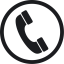 8 (831) 411-19-83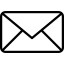 nn_remedium@medalmanac.ru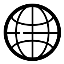 www.remedium-nn.ru